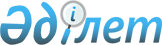 Ақмола облысы Зеренді ауданы Симферополь ауылының көшелерін қайта атау туралыАқмола облысы Зеренді ауданы Симферополь ауылдық округі әкімінің 2018 жылғы 31 қазандағы № 1 шешімі. Ақмола облысының Әділет департаментінде 2018 жылғы 20 қарашада № 6841 болып тіркелді
      "Қазақстан Республикасындағы жергілікті мемлекеттік басқару және өзін-өзі басқару туралы" Қазақстан Республикасының 2001 жылғы 23 қаңтардағы Заңының 35-бабының 2-тармағына, "Қазақстан Республикасының әкімшілік-аумақтық құрылысы туралы" Қазақстан Республикасының 1993 жылғы 8 желтоқсандағы Заңының 14-бабының 4) тармақшасына сәйкес, халықтың пікірін ескере отырып және Ақмола облыстық ономастика комиссиясының 2018 жылғы 18 сәуірдегі қорытындысы негізінде, Симферополь ауылдық округінің әкімі ШЕШІМ ҚАБЫЛДАДЫ:
      1. Ақмола облысы Зеренді ауданы Симферополь ауылының көшелері қайта аталсын:
      1) Базовская көшесін Жайлау көшесіне;
      2) Кулинарная көшесін Наурыз көшесіне;
      2. Осы шешімнің орындалуын бақылауды өзіме қалдырамын.
      3. Осы шешім Ақмола облысының Әділет департаментінде мемлекеттік тіркелген күнінен бастап күшіне енеді және ресми жарияланған күнінен бастап қолданысқа енгізіледі.
					© 2012. Қазақстан Республикасы Әділет министрлігінің «Қазақстан Республикасының Заңнама және құқықтық ақпарат институты» ШЖҚ РМК
				
      Симферополь ауылдық округінің
әкімі

Ж.Әбутәліпов
